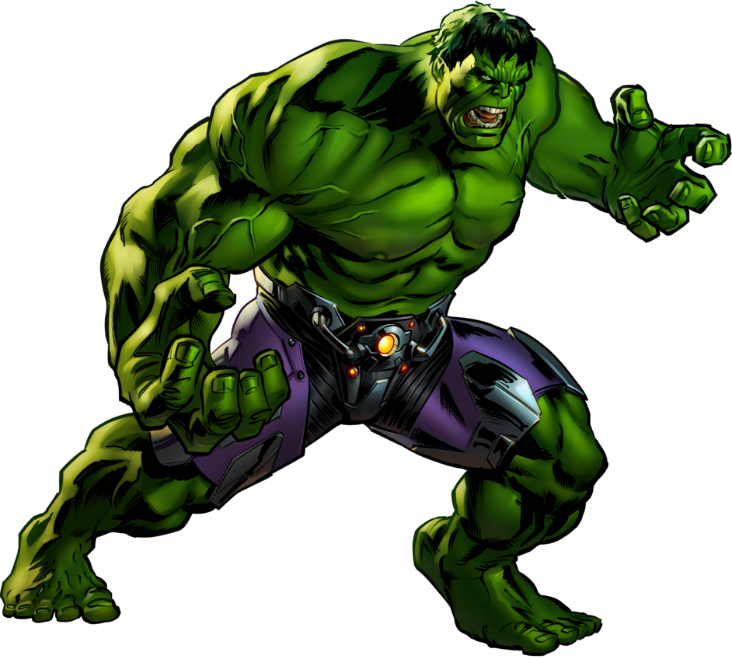 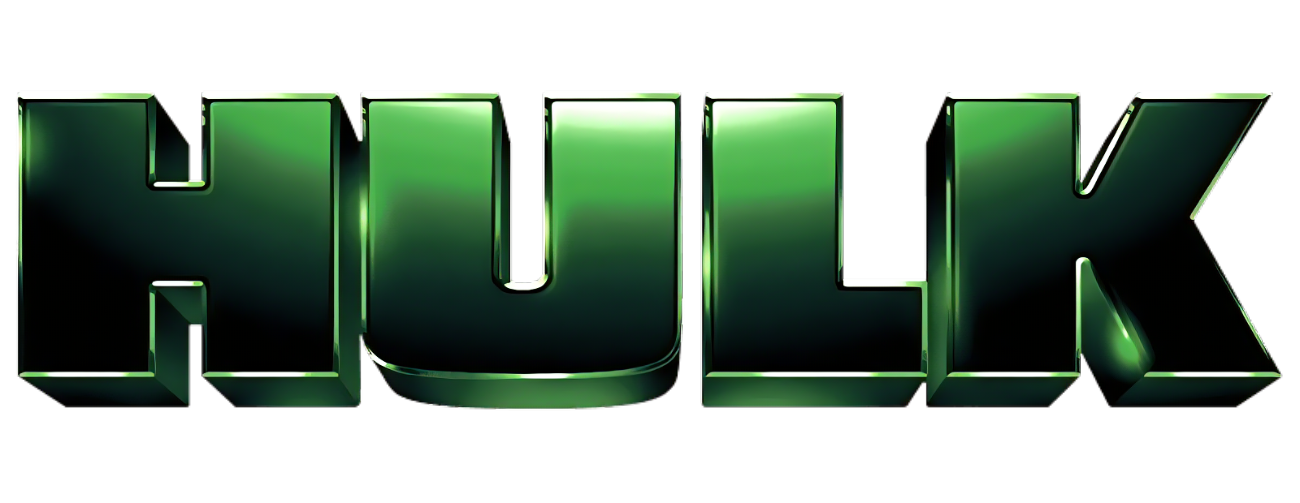 1. Gamma Step Up w/Knee Drive: 3 sets of 10 reps each side   - Stand tall and step up on bench with a powerful, Hulk-like knee drive up.2. Incredible Hulk (Skull Crushers): 3 sets of 10 reps   - Lay on back, dumbbells together above and drop towards skull and lift with a roar, showcasing your might.3. Smash Kettlebell Swings: 3 sets of 10 reps   - Hold a kettlebell with both hands. Swing it between your legs and then explosively lift it to shoulder height. Control the descent, mimicking the Hulk's smashing prowess.4. Angry Side Bends: 3 sets of 10 reps each side-Hold a sumo squat w/arm behind head, bend to the side down to knee. 5. Rampaging Bear Crawls: 3 sets of 20 reps forward   - Get on all fours and crawl forward, keeping your back straight. Move with speed and intensity, like a rampaging Hulk on a mission.6. Destructive Slams: 3 sets 15 reps   - Pick up a medicine ball and raise it overhead. Slam it to the ground with all your might. Catch and repeat for a smashing cardio boost.Congratulations, mighty warrior! You've conquered the Hulk Smash Workout and harnessed the strength of a superhero. Your dedication and power know no bounds. Now, go out into the world and unleash your inner Hulk in every aspect of your life!Name When Completed: 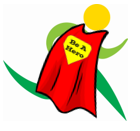 Exercises:SetsRepsWt.MTWTFSSStep Up 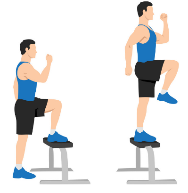 w/KneeDrive3 setsStep Up w/KneeDrive10 repsStep Up w/KneeDriveWt.Skull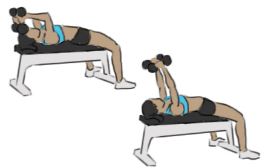 Crushers3 setsSkullCrushers10 repsSkullCrushersWt.KB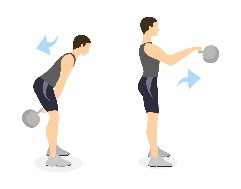 Swing3 setsKBSwing10 repsKBSwingWt.Sumo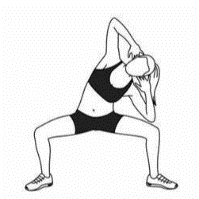 SideBends3 setsSumoSideBends10 repsSumoSideBendsWt.Bear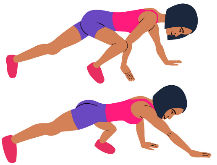 Crawls3 setsBearCrawls20 repsBearCrawlsWt.MB Slam 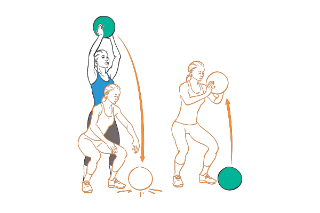 Balls 3 setsMB Slam Balls 15 repsMB Slam Balls Wt.